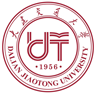 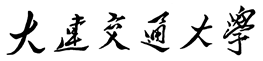 研究生导师变更审批表注：本表一式二份，学院和研究生院留存。研究生姓名专   业学 号原导师姓名研究方向拟导师姓名研究方向变更原因：变更原因：变更原因：变更原因：变更原因：变更原因：原导师意见：原导师签字：                   年     月     日原导师意见：原导师签字：                   年     月     日原导师意见：原导师签字：                   年     月     日原导师意见：原导师签字：                   年     月     日原导师意见：原导师签字：                   年     月     日原导师意见：原导师签字：                   年     月     日拟导师意见：拟导师签字：                   年     月     日拟导师意见：拟导师签字：                   年     月     日拟导师意见：拟导师签字：                   年     月     日拟导师意见：拟导师签字：                   年     月     日拟导师意见：拟导师签字：                   年     月     日拟导师意见：拟导师签字：                   年     月     日学院意见：主管院长签字：                  年     月     日                                       (学院盖章)学院意见：主管院长签字：                  年     月     日                                       (学院盖章)学院意见：主管院长签字：                  年     月     日                                       (学院盖章)学院意见：主管院长签字：                  年     月     日                                       (学院盖章)学院意见：主管院长签字：                  年     月     日                                       (学院盖章)学院意见：主管院长签字：                  年     月     日                                       (学院盖章)